Азбука пайщика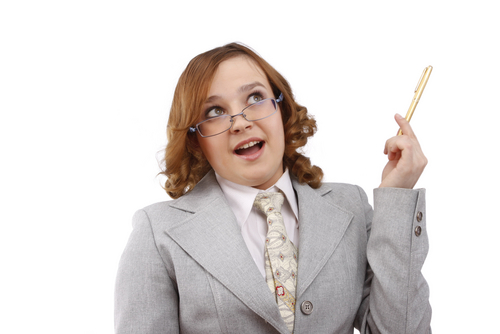 Что такое КПК?Чем отличается КПК?Кто контролирует КПК?Кто и как управляет КПК?Как стать членом КПК?Из истории…Сегодня в мире осуществляют свою деятельность 53 тысячи кредитных союзов в ста странах мира. Они объединяют около 190 000 000 пайщиков. Активы кредитных союзов составляют около 1,5  трлн. долларов. В этом числе находится и КПК «Перспектива». Первые кредитные союзы были организованы в Европе: в 1844 году рабочими ткацких предприятий Рочдейла (Англия), в 1846 году в Германии Райффайзеном. Союзы создавались с целью предоставления банковских услуг своим членам путём объединения  сбережений одних членов для выдачи кредитов на разумных условиях другим членам.В России первые кредитные союзы (ссудно- сберегательные товарищества) были созданы в 60-70-х годах 19 века. К 1913 году их количество достигло 12 225 с числом членов 7 649 192 человека. Сумма выданных ссуд достигла 519,4 млн. рублей.В СССР финансовой взаимопомощью занимались только кассы взаимопомощи, создаваемые на предприятиях по инициативе работников и не имеющие юридического статуса.С 90-х годов 20 века кредитные союзы в России создаются и действуют в форме КПК (кредитных потребительских кооперативов).В настоящее время деятельность КПК регулируется Федеральным законом от 18.07.2009 г.  №190-ФЗ «О кредитной кооперации».Деятельность КПККредитный кооператив является некоммерческой организацией. Услугами кооператива могут воспользоваться только его члены.Для удовлетворения потребности членов КПК в денежных средствах формируется фонд финансовой взаимопомощи, из которого и предоставляются займы членам кооператива.Фонд финансовой взаимопомощи формируется из паёв (паевых взносов) членов КПК и за счёт привлечённых от членов кооператива средств  (сбережений). Паевой взнос обязателен для всех членов КПК.Для того чтобы взаимопомощь была взаимовыгодной, а деятельность КПК безубыточной, кооператив устанавливает плату за пользование займами и сбережениями.Паевые взносы вносятся на основании членства в КПК и возвращаются при выходе из него.КПК не вправе предоставлять займы лицам, не являющимся членами КПК, осуществлять торговую деятельность, осуществлять операции с ценными бумагами, выступать поручителем по обязательствам своих членов.Членство в КПКЛица, которые могут быть членами КПК, определяются Уставом.  Это работники образовательных учреждений Красноярского края, являющиеся членами Профсоюза территориальных организаций, членов КПК «Перспектива».Порядок приёма в члены КПК и прекращения членства определены Уставом.  Члену КПК выдаётся членский билет.КПК ведёт реестр членов кооператива.Права членов кооператива определены законом «О кредитной кооперации» и перечислены в Уставе КПК.На членов КПК возлагаются определённые обязательства в соответствии с законом «О кредитной кооперации» и Уставом кооператива.Порядок предоставления услуг членам КПК определён в положениях кооператива.Штрафные санкцииШтрафные санкции к членам кооператива могут использоваться за ненадлежащее исполнение денежных обязательств, в соответствии с договором займа. Прежде, чем вступить в КПК ОБЯЗАТЕЛЬНО: ознакомьтесь с Уставом  положениями кооператива;узнайте размер и условия внесения паевых и членских взносов;обратите внимание на порядок и форму проведения общего собрания членов КПК;соизмерьте свои возможности с обязательствами перед КПК;не забудьте подписать соглашение об использовании ваших персональных данных.